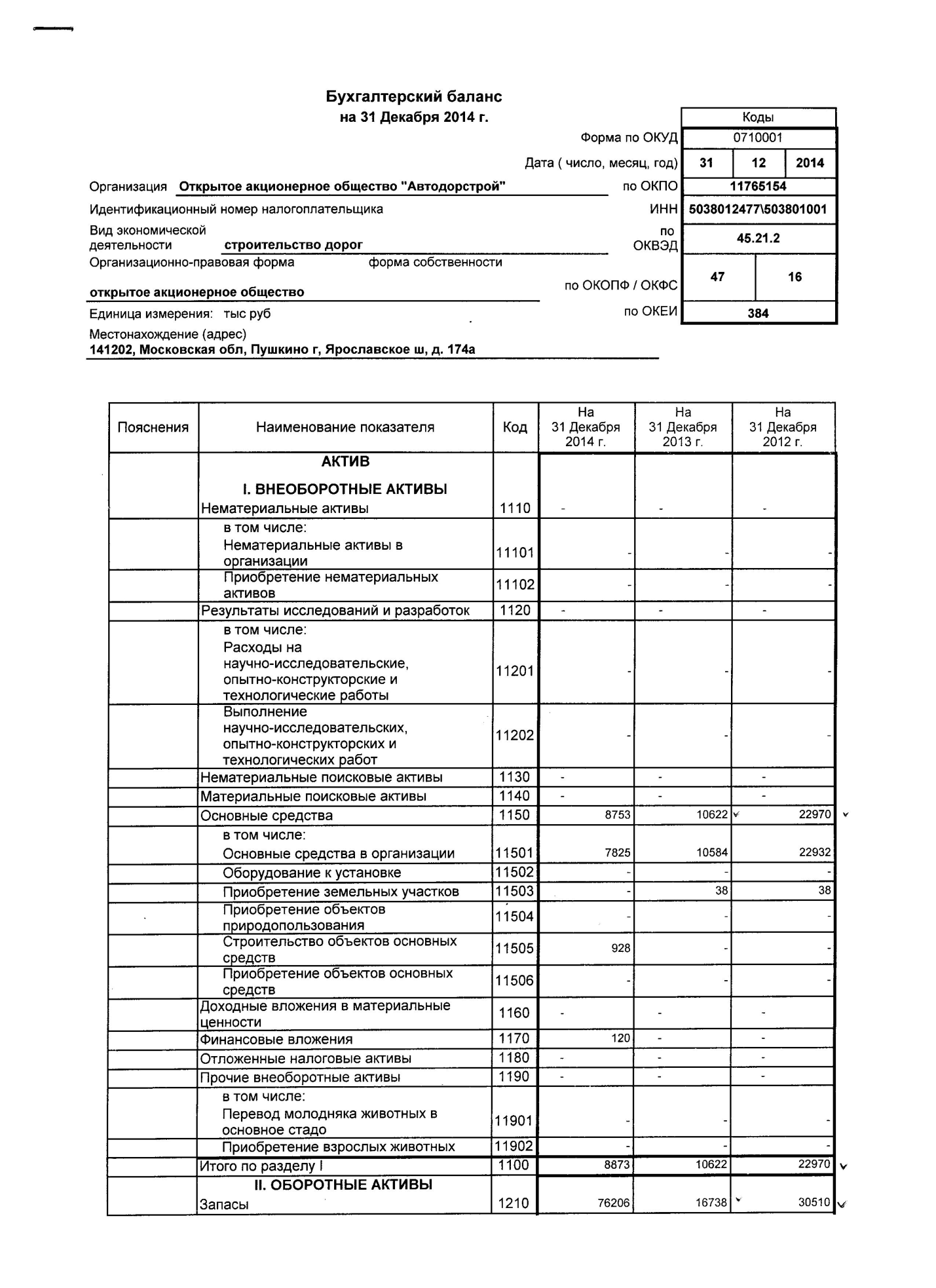 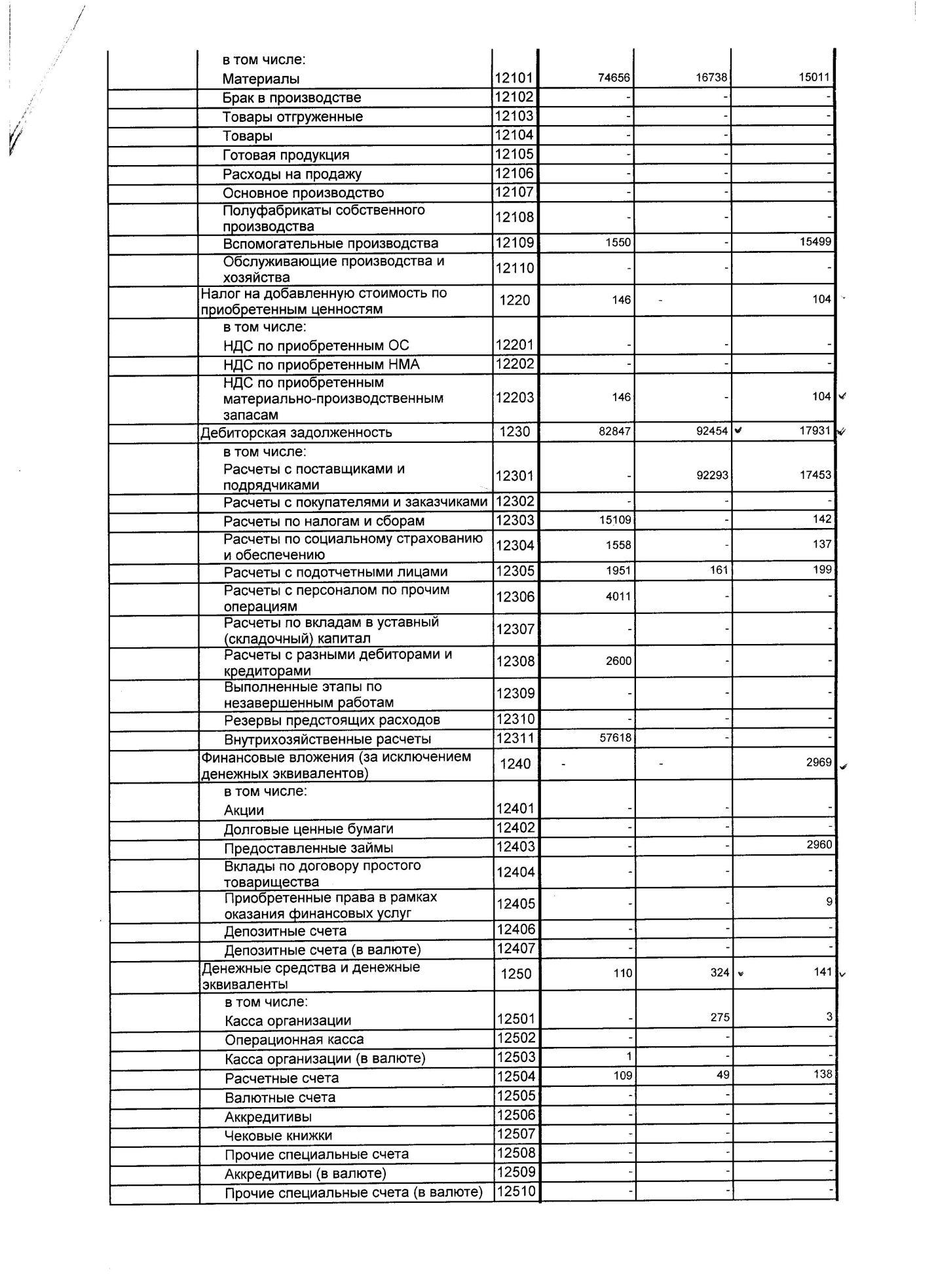 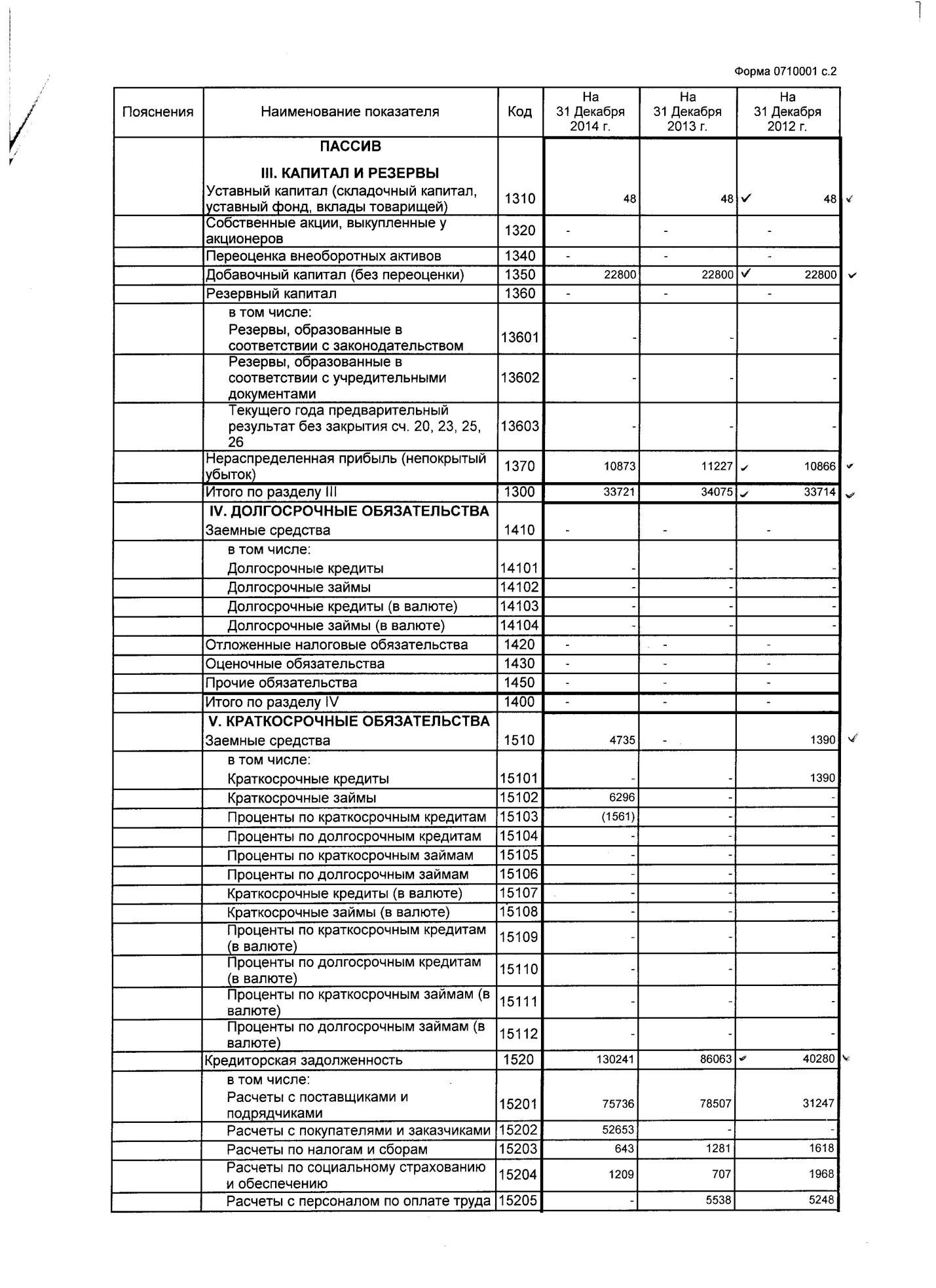 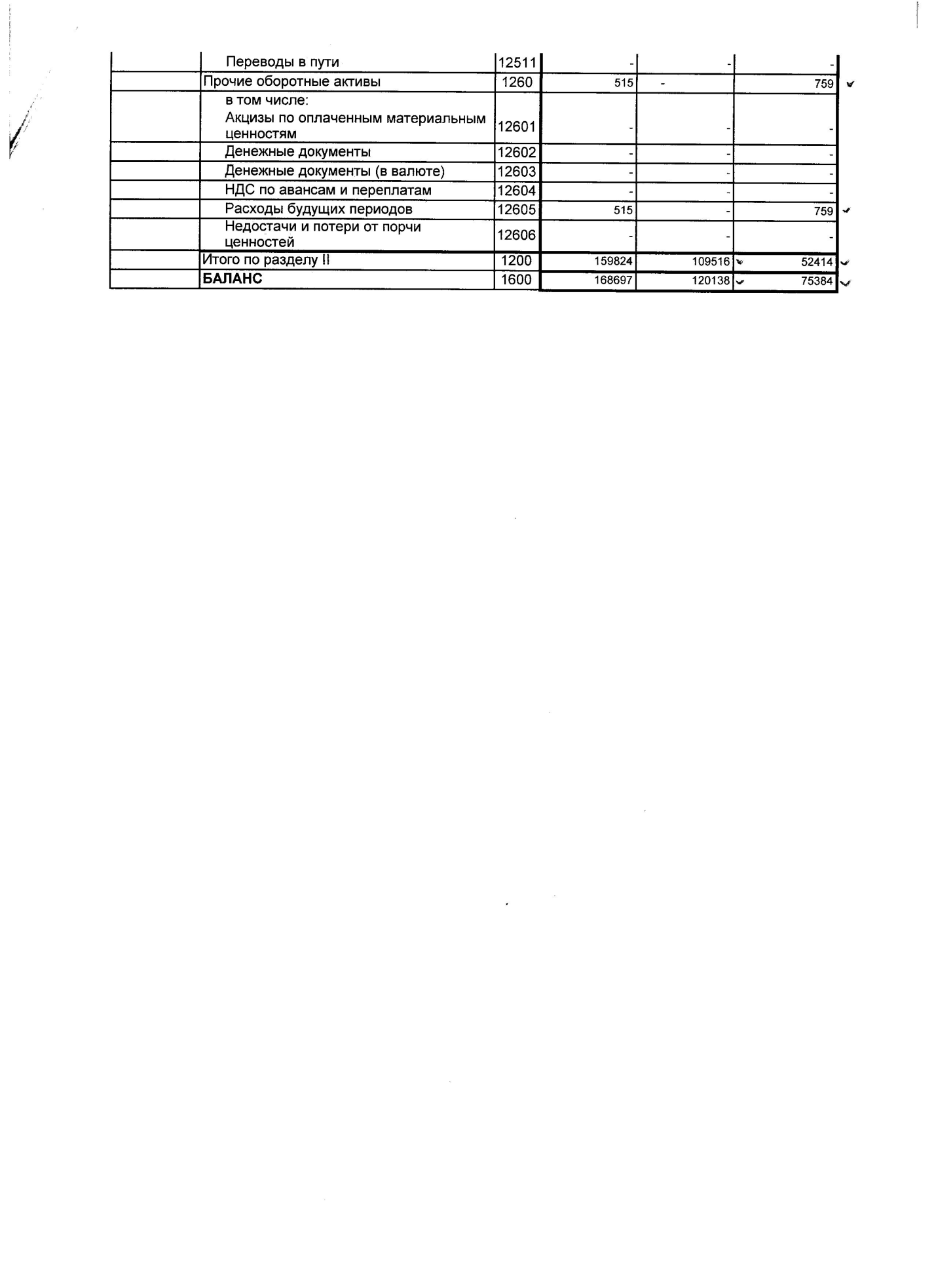 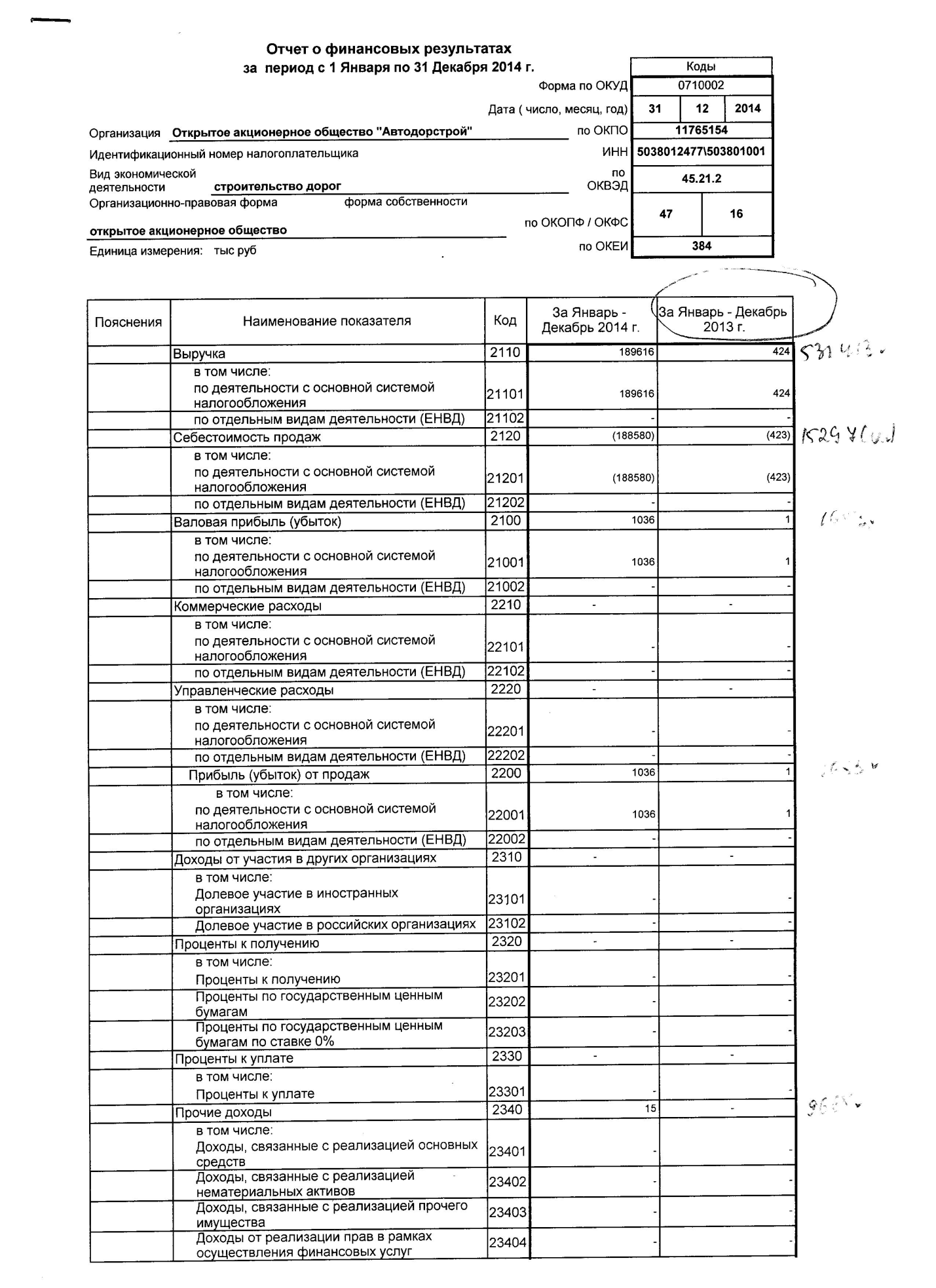 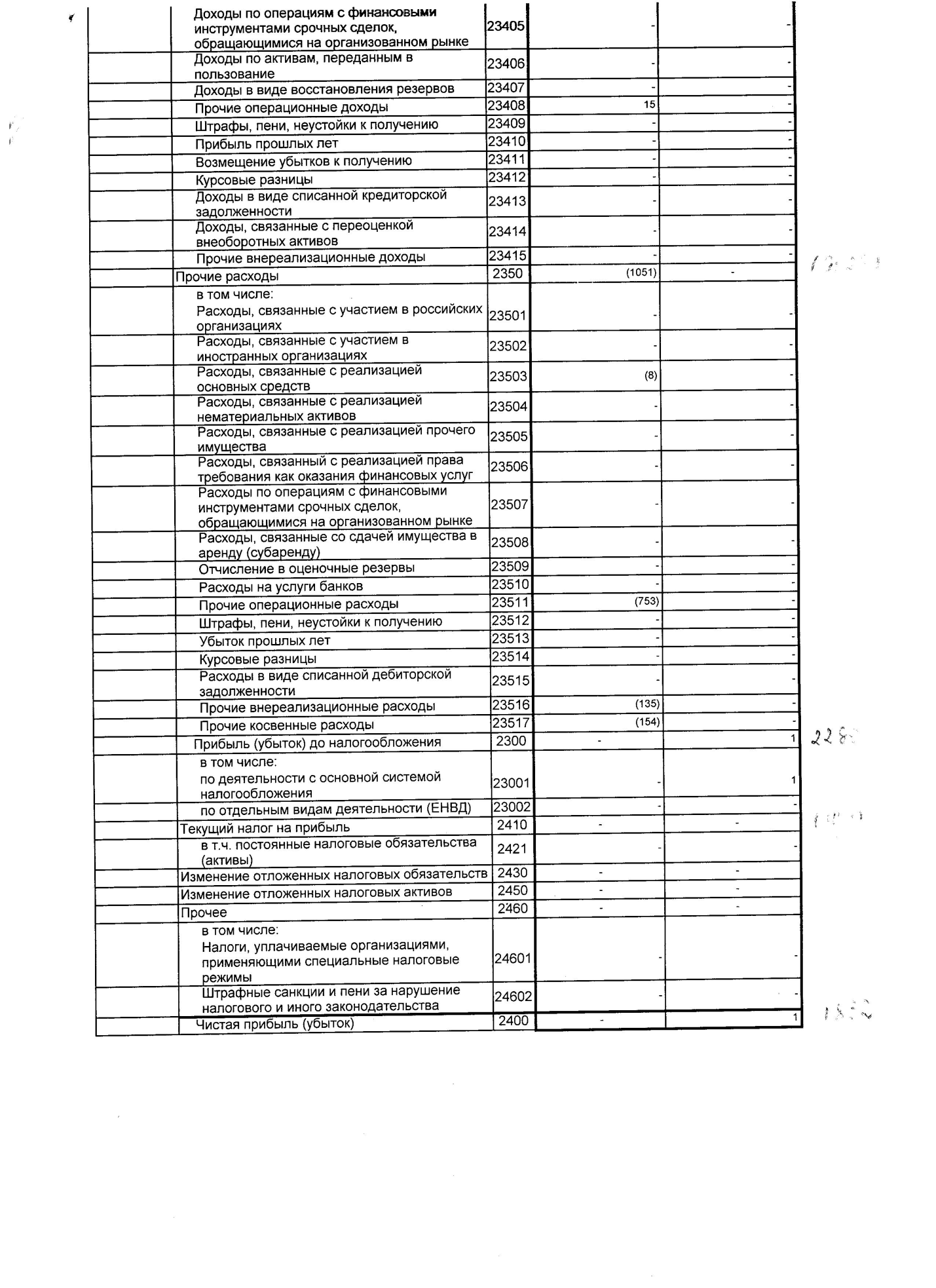 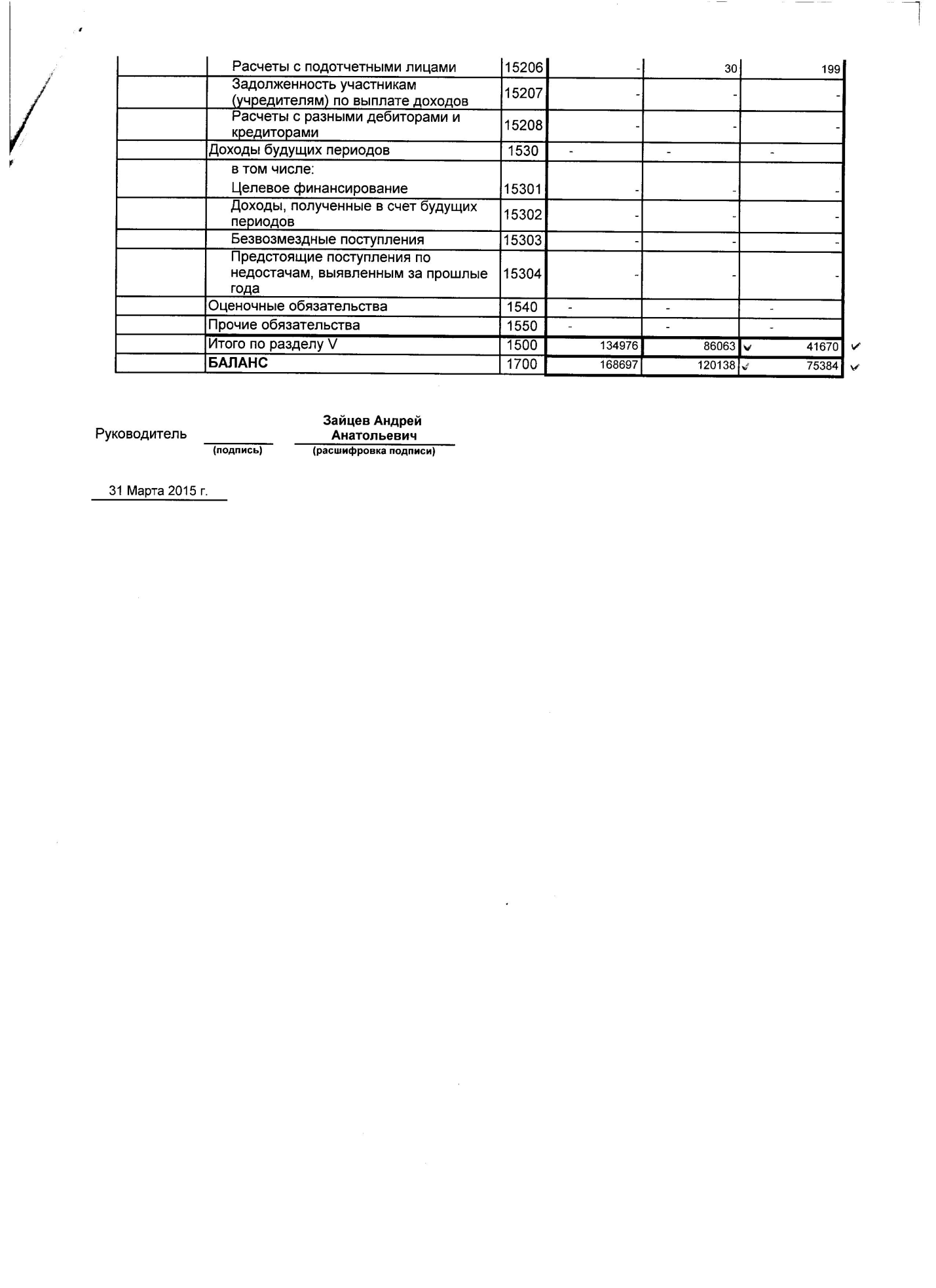 Отчет об изменениях капитала
за 2014 г.Отчет о движении денежных средств
за 2014 г.КодыКодыФорма № 3 по ОКУДФорма № 3 по ОКУД07100030710003ДатаОрганизация: Открытое акционерное общество "Автодорстрой"по ОКПО1176515411765154Идентификационный номер налогоплательщикаИНН50380124775038012477Вид деятельностипо ОКВЭД45.21.245.21.2Организационно-правовая форма / форма собственности: открытое акционерное обществопо ОКОПФ / ОКФСЕдиница измерения: тыс. руб.по ОКЕИ384384Местонахождение (адрес): 141202 Россия, Московская область, Пушкиноский район, г. Пушкино, Ярославское шоссе 174-АI. Изменения капиталаI. Изменения капиталаI. Изменения капиталаI. Изменения капиталаI. Изменения капиталаI. Изменения капиталаI. Изменения капиталаНаименование показателяКод строкиУставный капиталДобавочный капиталРезервный капиталНераспределенная прибыль (непокрытый убыток)Итого1234567Остаток на 31 декабря года, предшествующего предыдущему0104822 80010 86633 714Изменения в учетной политике020Результат от переоценки объектов основных средств030Остаток на 1 января предыдущего года0504822 80010 86633714Результат от пересчета иностранных валют055Чистая прибыль060Дивиденды065Отчисления в резервный фонд067Увеличение величины капитала за счет:дополнительного выпуска акций070увеличения номинальной стоимости акций075реорганизации юридического лица080Уменьшение величины капитала за счет:уменьшения номинала акций085уменьшения количества акций086реорганизации юридического лица087Остаток на 31 декабря предыдущего года0904822 80011 22734 075Изменения в учетной политике092Результат от переоценки объектов основных средств094Остаток на 1 января отчетного года1004822 80011 22734 075Результат от пересчета иностранных валют102Чистая прибыль106Дивиденды108Отчисления в резервный фонд110Увеличение величины капитала за счет:дополнительного выпуска акций121увеличения номинальной стоимости акций122реорганизации юридического лица123I. Изменения капиталаУменьшение величины капитала за счет:уменьшения номинала акций131уменьшения количества акций132реорганизации юридического лица133Остаток на 31 декабря отчетного года1404822 80010 87333 721II. РезервыII. РезервыII. РезервыII. РезервыII. РезервыII. РезервыНаименование показателяКод строкиОстаток на начало отчетного годаПоступило в отчетном годуИзрасходовано (использовано) в отчетном годуОстаток на конец отчетного года123456СправкиСправкиСправкиСправкиСправкиСправкиНаименование показателяКодОстаток на начало отчетного годаОстаток на начало отчетного годаОстаток на конец отчетного периодаОстаток на конец отчетного периода1233441) Чистые активы200Из бюджетаИз бюджетаИз внебюджетных фондовИз внебюджетных фондовза отчетный годза предыдущий годза отчетный годза предыдущий год34562) Получено на:расходы по обычным видам деятельности - всего210в том числе:капитальные вложения во внеоборотные активы220в том числе:КодыКодыФорма № 4 по ОКУДФорма № 4 по ОКУД07100040710004ДатаОрганизация: Открытое акционерное общество "Автодорстрой"по ОКПО1176515411765154Идентификационный номер налогоплательщикаИНН50380124775038012477Вид деятельностипо ОКВЭД45.21.245.21.2Организационно-правовая форма / форма собственности: открытое акционерное обществопо ОКОПФ / ОКФСЕдиница измерения: тыс. руб.по ОКЕИ384384Местонахождение (адрес): 141202 Россия, Московская область, Пушкиноский район, г. Пушкино, Ярославское шоссе 174-АНаименование показателяКод строкиЗа отчетный периодЗа аналогичный период предыдущего года1234Остаток денежных средств на начало отчетного года01049152Движение денежных средств по текущей деятельности331 04860 531Средства, полученные от покупателей, заказчиков020177 80058 942Прочие доходы030153 2481 589Денежные средства, направленные:100330 98860 634на оплату приобретенных товаров, услуг, сырья и иных оборотных активов150189 47731 887на оплату труда16012 75810 635на выплату дивидендов, процентов170на расчеты по налогам и сборам1801 165756на прочие расходы190127 58817 356Чистые денежные средства от текущей деятельности200Движение денежных средств по инвестиционной деятельностиВыручка от продажи объектов основных средств и иных внеоборотных активов210Выручка от продажи ценных бумаг и иных финансовых вложений220Полученные дивиденды230Полученные проценты240Поступления от погашения займов, предоставленных другим организациям250Прочие доходы(поступления) от инвестиционной деятельности260Приобретение дочерних организаций280Приобретение объектов основных средств, доходных вложений в материальные ценности и нематериальных активов290Приобретение ценных бумаг и иных финансовых вложений300Займы, предоставленные другим организациям310Прочие расходы по инвестиционной деятельности320Чистые денежные средства от инвестиционной деятельности340Движение денежных средств по финансовой деятельностиПоступления от эмиссии акций или иных долевых бумаг350Поступления от займов и кредитов, предоставленных другими организациями360Прочие доходы (поступления) от финансовой деятельности370Погашение займов и кредитов (без процентов)400Погашение обязательств по финансовой аренде410Прочие расходы по финансовой деятельности420Чистые денежные средства от финансовой деятельности430Чистое увеличение (уменьшение) денежных средств и их эквивалентов440Остаток денежных средств на конец отчетного периода45010949Величина влияния изменений курса иностранной валюты по отношению к рублю460